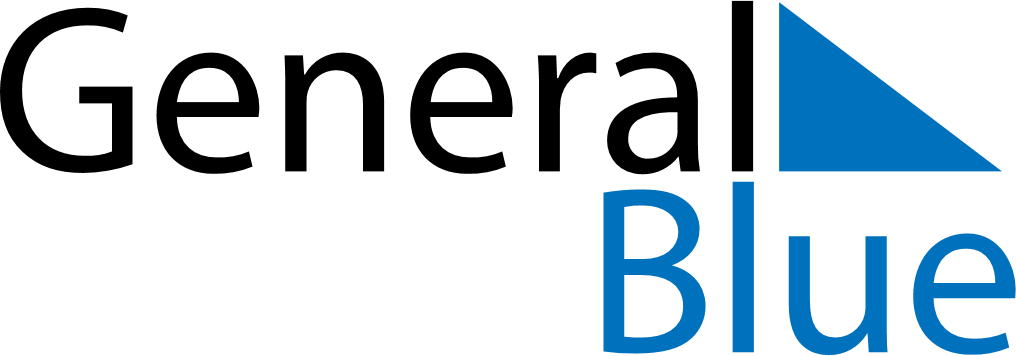 December 2020December 2020December 2020BangladeshBangladeshMondayTuesdayWednesdayThursdayFridaySaturdaySunday1234567891011121314151617181920Martyred Intellectuals DayVictory Day21222324252627Christmas Day28293031